ADDENDUM 1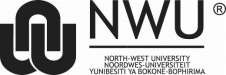 INCIDENT REPORT FORM WHEN CONDUCTING RESEARCH WITH HUMAN PARTICIPANTSNote: An incident is seen as an unanticipated situation or issue that arises while conducting your research and that has no direct cause/effect due to the approved research procedures and/or interventions.Please complete the form according to the following guidelines:Researchers need to complete Sections A to C.The Chairperson of the Human Social Sciences Research Ethics Committee (HSSREC) will complete Section D.SECTION A: GENERAL INFORMATIONSECTION B: INCIDENT REPORT4 SOP HSSREC Incidents and Serious Adverse Events HSSREC_2.3 (1 October 2021)SECTION C: SIGNATURESECTION D (for office use only):1.	Project Leader/Principle Investigator/Study leader Details1.	Project Leader/Principle Investigator/Study leader Details1.	Project Leader/Principle Investigator/Study leader Details1.	Project Leader/Principle Investigator/Study leader Details1.	Project Leader/Principle Investigator/Study leader Details1.	Project Leader/Principle Investigator/Study leader Details1.	Project Leader/Principle Investigator/Study leader Details1.	Project Leader/Principle Investigator/Study leader Details1.	Project Leader/Principle Investigator/Study leader DetailsSurnameInitialsTitleSchool/Research unitE-mailTelephoneWorkCellFax2.	Student Details (if applicable)2.	Student Details (if applicable)2.	Student Details (if applicable)2.	Student Details (if applicable)2.	Student Details (if applicable)2.	Student Details (if applicable)2.	Student Details (if applicable)2.	Student Details (if applicable)2.	Student Details (if applicable)SurnameInitialsTitleSchool/Research unitE-mailTelephoneWorkCellFax3.	Details of approved research3.	Details of approved research3.	Details of approved research3.	Details of approved research3.	Details of approved research3.	Details of approved research3.	Details of approved research3.	Details of approved research3.	Details of approved researchTitleEthics Approval NumberEthics Approval NumberEthics Approval NumberApproval dateExpiry dateExpiry dateLast submission of a monitoring reportLast submission of a monitoring reportLast submission of a monitoring reportLast submission of a monitoring reportDate:Date:Date:Date:Date:Please describe the incident that is being reported in detail (please ensure that you respond to the what, where, who, how, when of the incident):Please describe the incident that is being reported in detail (please ensure that you respond to the what, where, who, how, when of the incident):Please describe the incident that is being reported in detail (please ensure that you respond to the what, where, who, how, when of the incident):Please describe the incident that is being reported in detail (please ensure that you respond to the what, where, who, how, when of the incident):Please describe the action that has been taken to date, in detail, in order to contain the incident:Please describe the action that has been taken to date, in detail, in order to contain the incident:Please describe the action that has been taken to date, in detail, in order to contain the incident:Please describe the action that has been taken to date, in detail, in order to contain the incident:Please indicate a possible strategy/action plan for correcting the incident:Please indicate a possible strategy/action plan for correcting the incident:Please indicate a possible strategy/action plan for correcting the incident:Please indicate a possible strategy/action plan for correcting the incident:Please indicate a possible strategy/action plan for ensuring that it will not occur again:Please indicate a possible strategy/action plan for ensuring that it will not occur again:Please indicate a possible strategy/action plan for ensuring that it will not occur again:Please indicate a possible strategy/action plan for ensuring that it will not occur again:YesNoN/AWill this incident require that the proposal will have to be changed?If yes, please ensure that an amendment request is submitted to the HSSREC as soon as possible.By signing this document, I certify that the information provided is accurate and complete.By signing this document, I certify that the information provided is accurate and complete.By signing this document, I certify that the information provided is accurate and complete.By signing this document, I certify that the information provided is accurate and complete.Signature by the primary investigatorDate14.	HSSREC reportYesNoN/AHas the incident been satisfactorily reported?Has the incident been satisfactorily addressed?If yes, please explain the manner in which the incident was managed with the project leader/principle investigator/study leader and participant/s:If yes, please explain the manner in which the incident was managed with the project leader/principle investigator/study leader and participant/s:If yes, please explain the manner in which the incident was managed with the project leader/principle investigator/study leader and participant/s:If yes, please explain the manner in which the incident was managed with the project leader/principle investigator/study leader and participant/s:HSSREC ChairpersonSignatureDate